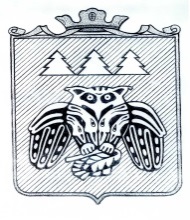 «Сыктывдiн» муниципальнöй районлöн муниципальнöй  юкöнса СöветСовет муниципального образования муниципального района «Сыктывдинский»168220, Республика Коми, Сыктывдинский район, с.Выльгорт                                              КЫВКÖРТÖД                     РЕШЕНИЕО внесении изменений и дополнений в решение Совета МО МР  «Сыктывдинский»от 23 декабря 2014 года № 37/12-4 «О бюджетемуниципального образования муниципальногорайона «Сыктывдинский»  на 2015 год и плановый период 2016 и 2017 годов»Принято Советом муниципального образования                                 от 29 октября 2015 года       муниципального района «Сыктывдинский»                                         № 2/10-4Руководствуясь частью 1 статьи 9, частями 1,2,3 статьи 184.1 Бюджетного кодекса Российской Федерации, пунктом 2 частью 10 статьи 35  Федерального закона от 6 октября 2003 года № 131-ФЗ «Об общих принципах организации местного самоуправления в Российской Федерации», пунктом 2 части 1 статьи 27 Устава муниципального образования муниципального района «Сыктывдинский», пунктом 1 статьи 39 решения Совета муниципального образования муниципального района «Сыктывдинский» от 10 апреля 2008 года № 11/4-27, Совет муниципального образования муниципального района  «Сыктывдинский»    решил:1. Внести в решение Совета муниципального образования муниципального района «Сыктывдинский» от 23 декабря 2014 года № 37/12-4 «О бюджете муниципального образования муниципального района «Сыктывдинский» на 2015 год и плановый период 2016 и 2017 годов»  следующие изменения и дополнения:1.1. Пункт 1 изложить в следующей редакции:«1. Утвердить  основные характеристики  бюджета муниципального образования муниципального района «Сыктывдинский» на 2015 год:   общий объем доходов  в сумме   1001 657,3 тыс.руб.;    общий объем расходов в сумме  1150 644,0 тыс.руб.;   дефицит бюджета в сумме 148 986,7 тыс.руб.»1.2. В подпункте 1 пункта 5 число «667 954,1» заменить числом «674805,3»;1.3. В подпункте 1 пункта 6 число «61 511,1» заменить числом «62 758,7». 1.4. В пункте 7 число «31501,2» заменить числом «32596,6».1.5. В пункте 29-1 следующие изменения:«в абзаце первом после слов «по строительству» дополнить словами «объектов, в том числе».1.6. В подпункте а) пункта 18  число «116,4» заменить числом «0»;1.7. Пункт 45 изложить в следующей редакции:"Утвердить распределение межбюджетных трансфертов, выделяемых из бюджета муниципального района "Сыктывдинский" бюджетам сельских поселений на разработку генеральных планов и правил землепользования и застройки муниципальных образований сельских поселений на 2015 год, за счет республиканского бюджета Республики Коми, согласно приложению 46;".1.8. Пункт 46 изложить в следующей редакции:"Утвердить распределение межбюджетных трансфертов, выделяемых из бюджета муниципального района "Сыктывдинский" бюджетам сельских поселений на реализацию малых проектов в сфере занятости на 2015 год, за счет республиканского бюджета Республики Коми, согласно приложению 47;".1.9. Дополнить решение пунктом 47  в следующей редакции:"Утвердить распределение межбюджетных трансфертов, выделяемых из бюджета муниципального района "Сыктывдинский" бюджетам сельских поселений на реализацию малых проектов в сфере культуры на 2015 год, за счет республиканского бюджета Республики Коми, согласно приложению 48;".1.10. Пункты 45 и 46 решения считать пунктами 48 и 49 соответственно.1.11. Абзац 2 части 3 пункта 37 считать утратившим силу.2. Внести в приложения к решению Совета муниципального образования муниципального района «Сыктывдинский» от 23 декабря 2014 года № 37/12-4 «О бюджете   муниципального образования муниципального района «Сыктывдинский» на 2015 год и плановый период 2016 и 2017 годов» следующие изменения и дополнения:2.1. Приложение 1 изложить в редакции согласно приложению 1;2.2. Приложение 3 изложить в редакции согласно приложению 2; 2.3. Приложение 5 изложить в редакции согласно приложению 3; 2.4. Приложение 7 изложить в редакции согласно приложению 4;2.5. Приложение 11 изложить в редакции согласно приложению 5; 2.6. Приложение 26 изложить в редакции согласно приложению 6; 2.7. Приложение 28 изложить в редакции согласно приложению 7; 2.8. Приложение 30 изложить в редакции согласно приложению 8; 2.9. Приложение 32 изложить в редакции согласно приложению 9; 2.10. Приложение 36 считать утратившим силу; 2.11. Приложение 39 изложить в редакции согласно приложению 10;2.12. Приложение 40 изложить в редакции согласно приложению 11; 2.13.  Приложение 45 изложить в редакции согласно приложению 12; 2.14.  Приложение 46 изложить в редакции согласно приложению 13; 2.15. Приложение 47 изложить в редакции согласно приложению 14; 2.16. Приложение 48 изложить в редакции согласно приложению 15. 3. Контроль за исполнением настоящего решения возложить на постоянную комиссию по бюджету, налогам и экономическому развитию Совета МО МР «Сыктывдинский» и управление финансов администрации МО МР «Сыктывдинский».4.  Настоящее решение вступает в силу со дня его официального опубликования.Глава муниципального района -председатель Совета муниципального района 	                                            С.С.Савинова29 октября 2015 года